Nutrition & Wellness	Course No. 19253	Credit: 0.5Pathways and CIP Codes: Family, Community and Consumer Services (19.0799); Health Science (51.9999); Restaurant and Event Management (12.0504); Travel and Tourism (52.0901)Course Description: Technical Level: This course will examine components of interpersonal and intrapersonal well-being. Students will prepare for careers related to nutrition and wellness concepts by taking an in-depth look at various types of diets, nutrition information, and disease prevention to identify and apply healthy practices for a lifetime of wellness. Additionally, students will explore a variety of physical activities.Directions: The following competencies are required for full approval of this course. Check the appropriate number to indicate the level of competency reached for learner evaluation.RATING SCALE:4.	Exemplary Achievement: Student possesses outstanding knowledge, skills or professional attitude.3.	Proficient Achievement: Student demonstrates good knowledge, skills or professional attitude. Requires limited supervision.2.	Limited Achievement: Student demonstrates fragmented knowledge, skills or professional attitude. Requires close supervision.1.	Inadequate Achievement: Student lacks knowledge, skills or professional attitude.0.	No Instruction/Training: Student has not received instruction or training in this area.Benchmark 1: CompetenciesBenchmark 2: CompetenciesBenchmark 3: CompetenciesBenchmark 4:	 CompetenciesBenchmark 5:	 CompetenciesI certify that the student has received training in the areas indicated.Instructor Signature: 	For more information, contact:CTE Pathways Help Desk(785) 296-4908pathwayshelpdesk@ksde.org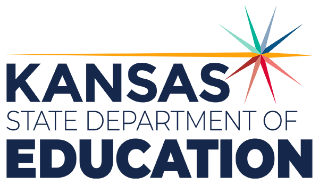 900 S.W. Jackson Street, Suite 102Topeka, Kansas 66612-1212https://www.ksde.orgThe Kansas State Department of Education does not discriminate on the basis of race, color, national origin, sex, disability or age in its programs and activities and provides equal access to any group officially affiliated with the Boy Scouts of America and other designated youth groups. The following person has been designated to handle inquiries regarding the nondiscrimination policies:	KSDE General Counsel, Office of General Counsel, KSDE, Landon State Office Building, 900 S.W. Jackson, Suite 102, Topeka, KS 66612, (785) 296-3201. Student name: Graduation Date:#DESCRIPTIONRATING1.1Explore the components of wellness. (e.g. Gallup’s five elements of well-being, physical, intellectual, emotional, social, spiritual, vocational, financial and environmental). 1.2Identify the interrelationship of the components of wellness. 1.3Analyze the relationship of the physical, emotional,social and intellectual components of individual and family wellness.1.4Compare and contrast nutritional and wellness challenges across the lifespan for individuals and families.1.5Examine the impact of family culture, socio economic and local to global conditions on wellness practices (e.g. local sourcing, food availability, imported foods, etc.). 1.6Analyze the effects of social and cultural views on body image.1.7Identify risky behaviors that affect health and wellness.1.8Analyze data related to health and wellness to determine reliable and unreliable sources of nutrition, health and wellness information.1.9Identify legislation, regulations and public policies related to personal wellness(e.g. health care, food inspection, labeling laws, bringing eating at home, and requirements for insurance).1.10Summarize information about procuring and maintaining health care across the lifespan.1.11Analyze options for creating sustainable wellness practices (e.g. water conservation, walking outside vs a treadmill).#DESCRIPTIONRATING2.1Analyze the impact of nutrients on health, appearance and peak performance.2.2Identify the effects of diet fads, food addictions, and eating disorders on wellness.2.3Compare and contrast food deficiencies and toxicities on mental and physical health (e.g. dementia, potassium/water deficiency).2.4Analyze impact of food decisions on social wellness (e.g. aging, family table).2.5Apply dietary guidelines in meal planning/food decisions to meet nutritional needs acrossthe life plan (e.g.special diets, age specific considerations,seasonal foods).2.6Analyze the relationship between knowing how to cook for prevention of diseases, and/or improvement of health conditions (e.g. obesity prevention, high blood pressure).2.7****NOTE if Culinary Essentials is taught, you may skip this Demonstrate various cooking methods that increase nutritional value (e.g. broiling/steaming/baking vs frying, fresh vs frozen, food preservation to enhance healthier foods vs purchase premade foods with additives to increase shelf life).2.8** Practice food innovation, food preparation and sanitation skills to modify foods fo rimprovement of health value (e.g. lowersodium, lower fat content, lower kcals, increase nutritional value of foods and/or other scenarios).#DESCRIPTIONRATING3.1Identify the positive benefits of physical activity acrossthe lifespan.3.2Explain the relationship between nutrition, physical activity and wellness.3.3Implement and monitor a personal health plan, including nutrition and diet, wellness and fitness components.#DESCRIPTIONRATING4.1Analyze mental health factors that influence social health.4.2Compare and contrast impact of stress on social interaction, physical health and mental wellness.4.3Identify agencies and resources to address issues and assist those with health conditions (e.g. mental health, social health, physical health, and emotional health).4.4Identify the warning signs of individuals at risk of mental health conditions.4.5Determine the components of positive relationships in both social and family settings.4.6Analyze influences on health decisions, including technology and the media (e.g. online medical websites, advertising, social media).4.7Identify coping strategies to manage life issues.#DESCRIPTIONRATING5.1Demonstrate collaborative skills to address health and wellness concerns.5.2Practice effective communication skills when sharing information about healthy living practices.5.3Enhance development of process skills across all contexts (e.g. critical thinking, creativity, goal setting, problem solving, decision making, leadership, management, cooperation).5.4Determine how science and technological advances are influencing the availability,safety and nutritional value of foods.5.5Apply thinking and practical problem-solving strategies to promote prevention of health and wellness issues.5.6Create and share nutrition, health and/or wellness information using multiple modes of technology to advocate for good nutrition, health and/or wellness decisions.5.7Summarize education, training, certifications and responsibilities of individuals engaged in nutrition, prevention health and wellness related careers (e.g. advocates, prevention education, intervention resource conduit).5.8Analyze benefits of professional organizations to the nutrition, prevention health and wellness professional.